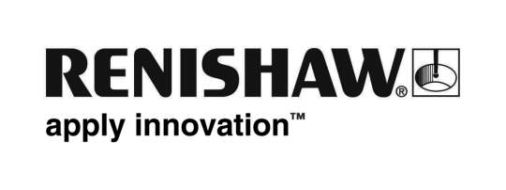 Agilize a medição na máquina com a tecnologia SupaTouchVocê pode pensar que para minimizar o tempo de ciclo de medição em uma máquina-ferramenta bastaria aumentar o avanço; infelizmente, não é tão simples assim. Com base em anos de experiência em metrologia, a Renishaw sabe que para minimizar o tempo de ciclo de medição e ao mesmo tempo manter a exatidão das peças usinadas é necessária uma otimização inteligente. SupaTouch - uma rotina de otimização dentro do software Inspection Plus da Renishaw - otimiza de forma inteligente os ciclos de medição na máquina, resultando na redução dos tempos de ciclo em até 60% em máquinas-ferramenta CNC.Em 2018 a Renishaw lançará uma nova versão do Inspection Plus, com tecnologia SupaTouch atualizada na IMTS, USA; AMB na Alemanha e JIMTOF no Japão. Novos aprimoramentos de usabilidade adicionados à rotina de otimização proporcionam aos usuários o controle total dos avanços dos ciclos de medição.Otimize os ciclos de medição automaticamenteA tecnologia SupaTouch determina de forma inteligente os avanços mais rápidos que uma máquina-ferramenta pode alcançar, assegurando simultaneamente a repetibilidade da medição. A tecnologia inteligente de tomada de decisão durante o ciclo implementa a estratégia de medição mais rápida (um ou dois toques) para cada operação.A tomada de decisão inteligente continua durante a medição da peça. Se um apalpador é ativado durante as fases de aceleração ou desaceleração da máquina (que pode ocorrer devido à variação no posicionamento da peça), o resultado da medição será inexato. Depois de detectar estas medições inexatas, a tecnologia SupaTouch comanda automaticamente que o apalpador meça novamente a superfície a uma velocidade mais apropriada para assegurar que a exatidão seja mantida e não sejam emitidos alarmes da máquina.Minimize o tempo de ciclo e maximize a produtividadeA tecnologia SupaTouch elimina a necessidade de otimização manual dos avanços de posicionamento, avanços de medição e estratégias da máquina Quando comparada com os ciclos de software tradicionais, ela proporciona uma redução significativa de até 60% no tempo de medição em máquinas-ferramentas CNC.Os muitos benefícios comprovados do estabelecido software Inspection Plus da Renishaw são aprimorados com a tecnologia SupaTouch. Com este software, os usuários podem melhorar significativamente os tempos de ciclo e os resultados de medição na máquina, maximizando a produtividade e a rentabilidade das suas máquinas-ferramenta.Para mais informações, visite www.renishaw.com.br/supatouch ou nos visite na: IMTS em Chicago, EUA (10 a 15 de setembro, pavilhão leste, estande 135509); AMB em Stuttgart, Alemanha (18 a 22 de setembro, pavilhão 7 estande 7A11); JIMTOF em Tóquio, Japão (1 a 6 de novembro, pavilhão leste 7 estande E7139).-Fim-